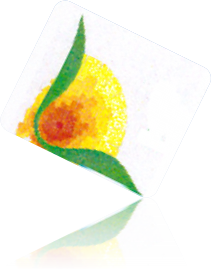 Roma, 4 luglio 2020Convocazione Assemblea ordinaria dei Soci .Il giorno 23 luglio p.v. è convocata l’Assemblea dei Soci della ASD ACSI Campidoglio Palatino per leggere ed approvare il bilancio sociale dell’anno 2019. La prima convocazione è fissata per le ore8,30 del 23 luglio p.v.presso lo Stadio Nando Martellini e sarà valida con la presenza del 50% più uno dei soci.In mancanza del numero legale la seconda convocazione è prevista alle ore 18,30 del 24 luglio p.v. e sarà valida con quanti siano i presenti.                                                                    Il Presidente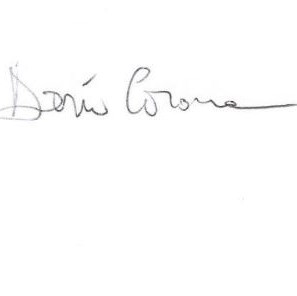 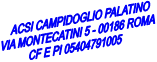                                                                     Il Presidente                                                                    Il Presidente